1) Match. 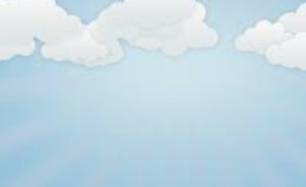 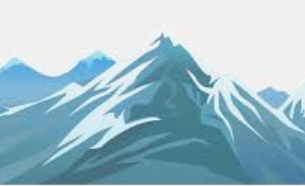 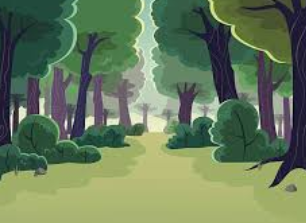 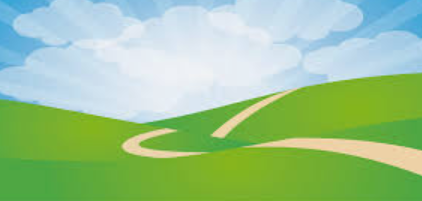 2) Complete the words.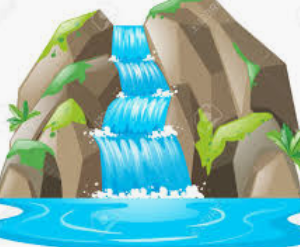 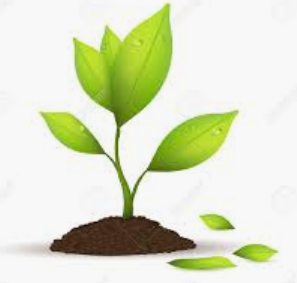 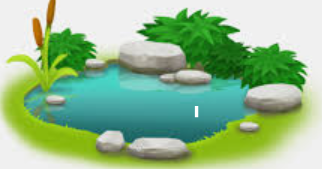 w______________________          p_____________________           l____________________         h____________________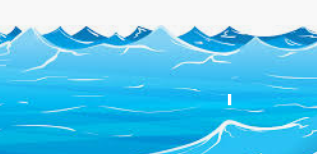 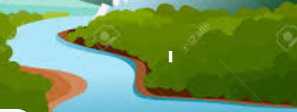 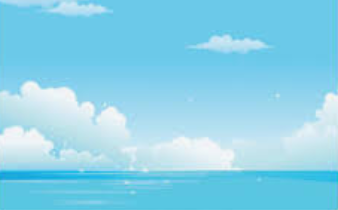 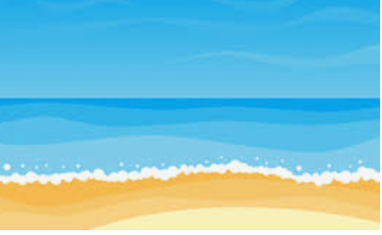 o____________________               r____________________                    s____________________       b____________________Answer keyA-2; b-1; c-4; d-3.Waterfall, plant; lake; hill; ocean; river; sky; beach.Name: ____________________________    Surname: ____________________________    Nber: ____   Grade/Class: _____Name: ____________________________    Surname: ____________________________    Nber: ____   Grade/Class: _____Name: ____________________________    Surname: ____________________________    Nber: ____   Grade/Class: _____Assessment: _____________________________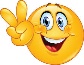 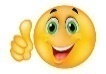 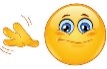 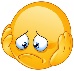 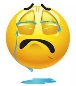 Date: ___________________________________________________    Date: ___________________________________________________    Assessment: _____________________________Teacher’s signature:___________________________Parent’s signature:___________________________I don't like fire.1)...the blue sky.I like watching...2)  It is dangerous.I like walking...3)....but I like walking up a hill.I don't like climbing up a mountain...4)...in the green forest.